Технологическая карта последовательности открытки.Тема: «Махтал буоллун Кыайыыны уhансыбыттарга!».Изготовление открытки для поздравления ветеранов войны и тыла.Материалы и инструменты:Цветной картон, белая и зеленая гофрированная бумага, георгиевская лента, клей-карандаш, нож-резак, линейка, карандашРазмер открытки: 12см. х   8 см.  - 3 D Например, такие открытки можно: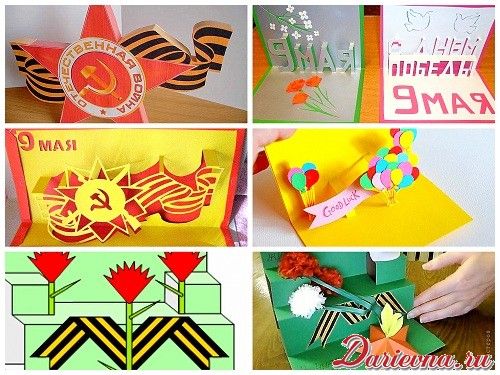 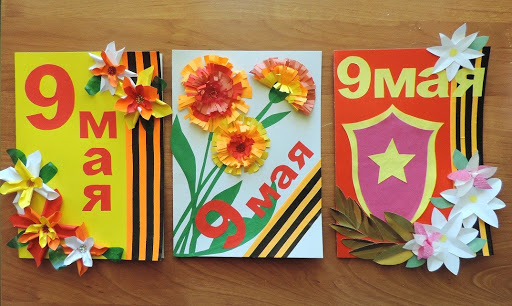 №ДеталиМатериалыЕд. в  см.1. Поздравительная открытка ветеранам Объём-3DНаглядная готовая открытка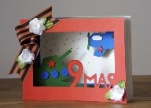 2.Сначала набросок рисунок открытки - эскизКарандаш, линейка и бумага А4 12 х 18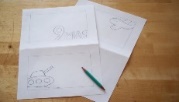 3.  Эскиз аккуратно вырезаем контуры ножом-резаком. При этом соблюдаем технику безопасности при работе с инструментами. Резак-нож Сделаем - Лекало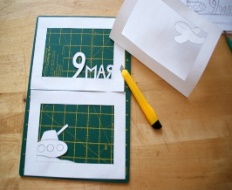 4  Вырезаем ножом наши заготовки. Из картона вырезаем лист такого же формата . с размером 12х18Цветной картонв размере: красный, зеленый, синий, белый рисуем с лекалы на цв.картоныВысота: 12см.Ширина: 18см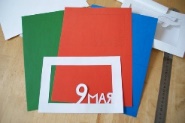 5Вырезаем ножом наши заготовки по рисунку. Из картона вырезаем лист такого же формата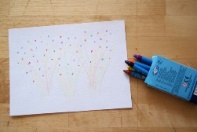 Высота: 12см.Ширина: 18см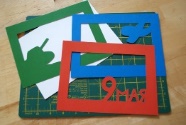 6Дополняем маленькими деталями наши заготовки, вырезаем звёздочки, пропеллер, и приклеиваем на картон. На листе бумаги рисуем фломастерами яркий салют. Высота: 12см.Ширина: 18см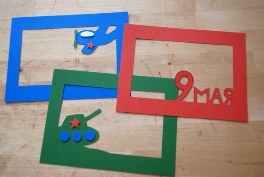 7Верхний слой открытки украшаем цветками, листиками и Георгиевской лентой. Для цветков   из гофрированной бумаги вырезаем круги, по три на каждый цветок.  Складываем кружки пополам, на ⅓ и ещё на ⅓. Обрезаем края, чтобы получился цветок. Надрезаем первый и второй и третий лепесток. Нам нужно, чтобы цветок был конусообразным. Оформляем верхнюю часть открытки: приклеиваем Георгиевскую ленточку и цветы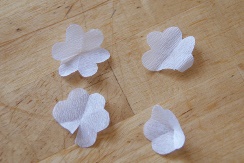 Вкладываем все 3 части лепестка друг в друга. Вырезаем из плотной бумаги кружки, приклеиваем на них наши цветы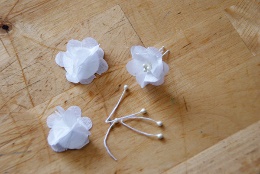 Тычинки для цветка можно сделать из проволоки 0,3-0,5 см. Проволоку обвиваем бумагой или ватой, на концах делаем утолщения. В центре цветков делаем отверстие и вставляем туда тычинки.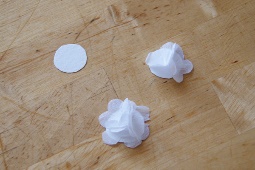 Размер георгиевской ленты15 см. (если их нет можно красной узкой ленточкой или красней тканью).Листья вырезаем из зелёной гофрированной бумаги и клеим к основанию цветка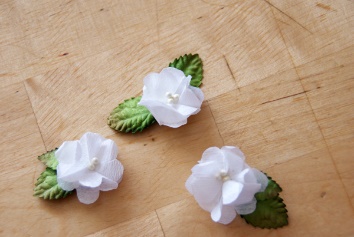 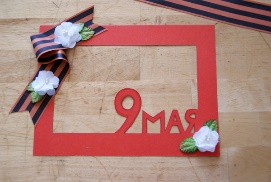 8Из альбома вырезаем 2 прямоугольника шириной 10,5 см. Высота прямоугольника равна высоте открытки. Чертим линии на расстоянии 1,5 см, сгибаем листок по линиям. Получилось 2 гармошки.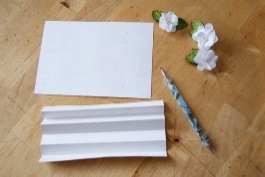 9Собираем саму открытку. Приклеиваем лист с рисунком салюта к гармошке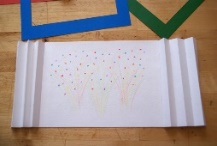 10Приклеиваем следующие слои.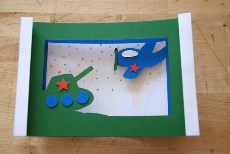 